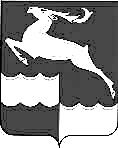 ЯРКИНСКИЙ СЕЛЬСКИЙ СОВЕТ ДЕПУТАТОВКЕЖЕМСКОГО РАЙОНА КРАСНОЯРСКОГО КРАЯРЕШЕНИЕО ВНЕСЕНИИ ИЗМЕНЕНИЯ В РЕШЕНИЕ ЯРКИНСКОГО СЕЛЬСКОГО СОВЕТА ДЕПУТАТОВ ОТ 16.04.2020 № 09«ОБ УТВЕРЖДЕНИИ ПОЛОЖЕНИЯ О РАЗМЕРАХ И УСЛОВИЯХ ОПЛАТЫ ТРУДА МУНИЦИПАЛЬНЫХ СЛУЖАЩИХ ЯРКИНСКОГО СЕЛЬСОВЕТА»В соответствии с пунктом 4 статьи 86 Бюджетного кодекса Российской Федерации, Федеральным законом от 06.10.2003 № 131-ФЗ «Об общих принципах организации местного самоуправления в Российской Федерации», Законом Красноярского края от 05.12.2019 № 8-3414 «О краевом бюджете на 2020 год и плановый период 2021-2022 годов», руководствуясь статьями 6, 27 Устава Яркинского сельсовета Кежемского района Красноярского края, Яркинский сельский Совет депутатов РЕШИЛ:1. Внести в Решение Яркинского сельского Совета депутатов от 16.04.2020 № 09 «Об утверждении Положения о размерах и условиях оплаты труда муниципальных служащих Яркинского сельсовета» (далее – Решение от 16.04.2020 № 09) следующее изменение:1.1. Приложение № 1 к Положению о размерах и условиях оплаты труда муниципальных служащих Яркинского сельсовета, утвержденному Решением от 16.04.2020 № 09 изложить в новой редакции согласно Приложению к настоящему Решению.2. Опубликовать настоящее Решение в газете «Яркинский Вестник».3.Настоящее Решение вступает в силу после его официального опубликования и применяется к правоотношениям, возникшим с 01.10.2020.4.Контроль за исполнением данного решения возложить на планово-бюджетную комиссию Яркинского сельского Совета депутатов.Приложение к Решению Яркинскогосельского Совета депутатов от 25.09.2020 г.   № 24     «О внесении изменения Решение Яркинского сельского Совета депутатов                         от 16.04.2020 № 09 «Об утверждении Положения о размерах и условиях оплаты труда муниципальных служащихЯркинского сельсовета»Значения размеров должностных окладов муниципальных служащих(рублей в месяц)25.09.2020 г.с. Яркино№ 24Глава Яркинского сельсоветаИ.Н. РукосуеваНаименование должностиДолжностной окладОбеспечивающие специалисты:бухгалтер4238